Мастер-класс по изготовлению поделок своими руками. «Рубашка для папы».Приступим к нашему мастер - классу: 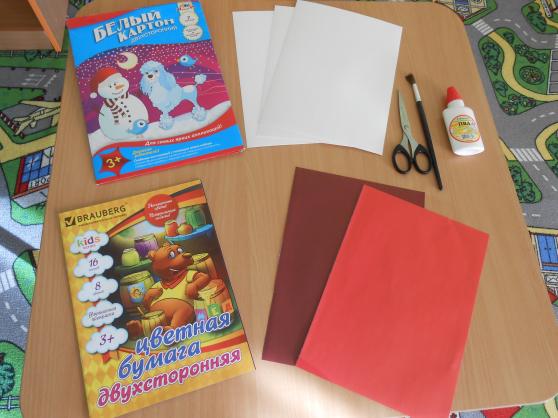 -материал необходимый для начала работы, далее выполняем все инструкции, указанные на фото: 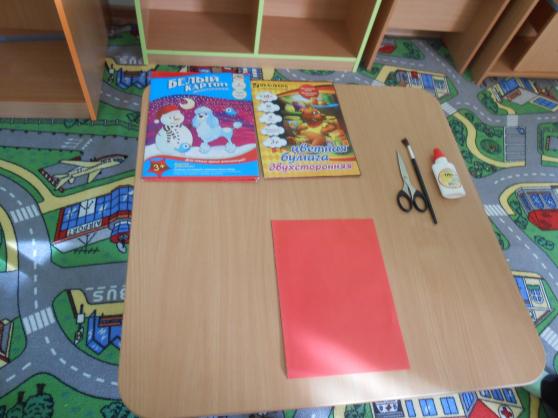 , следуем инструкциям далее: 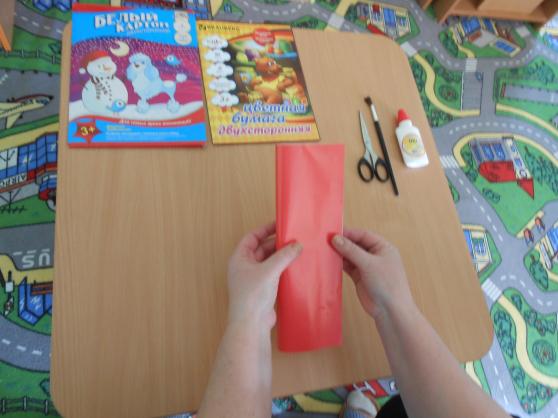 -складываем лист бумаги, как показано на фото ниже- 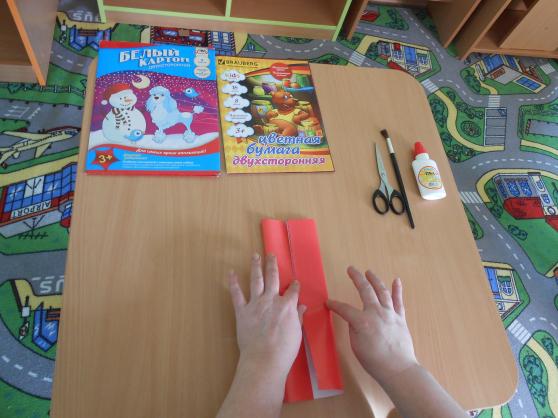 -далее- 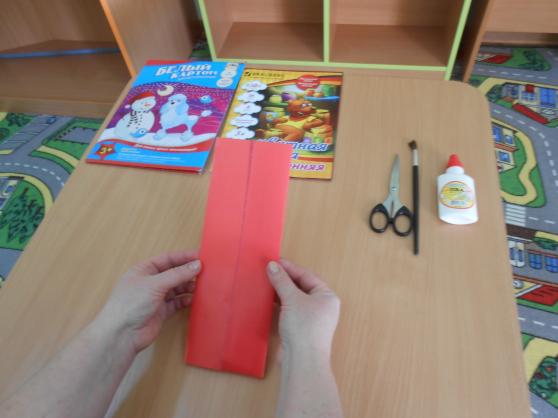 затем складываем конец бумаги как показано на фото- 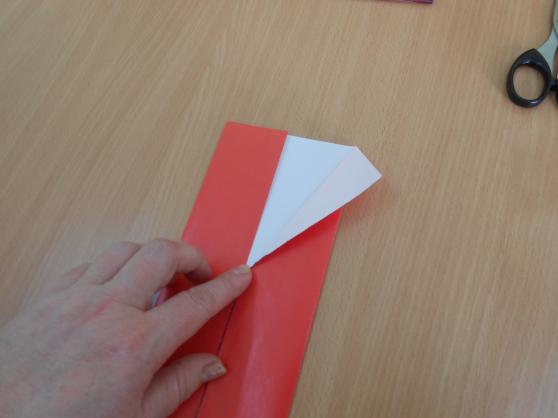 точно также поступаем с другим концом бумаги- 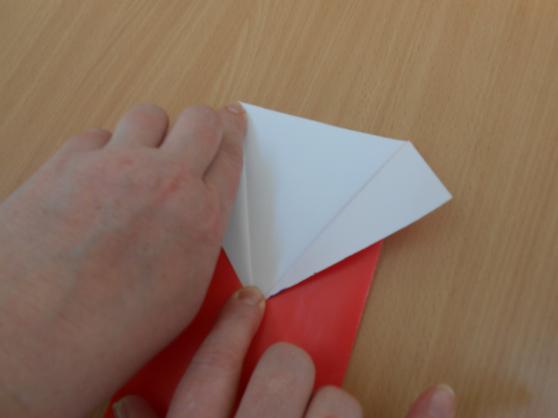 далее надо перевернуть лист бумаги и подогнуть нижний конец изделия как показано на фото ниже- 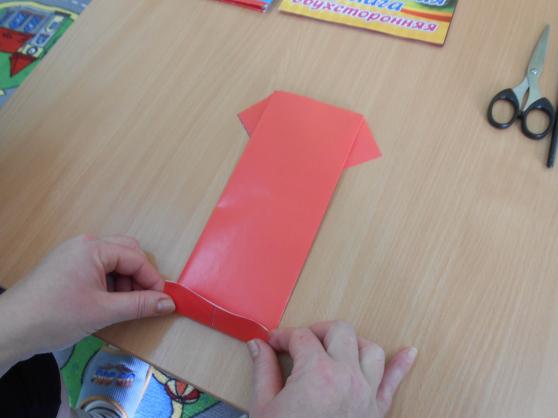 далее-перевернуть изделие обратной стороной и загнуть верхний угол как показано на фото- 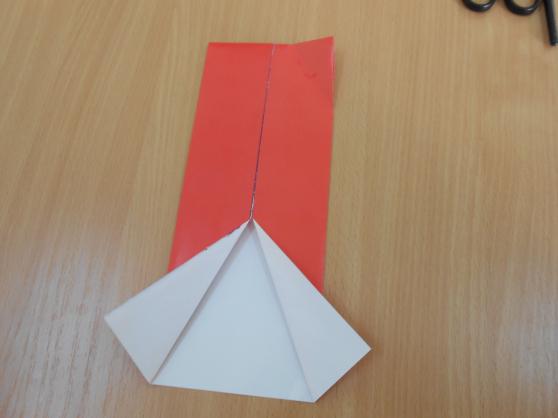 далее 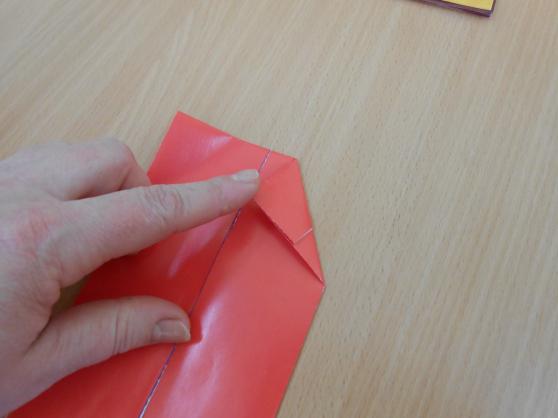 затем, загибаем нижний край изделия наверх так как показано на фото- 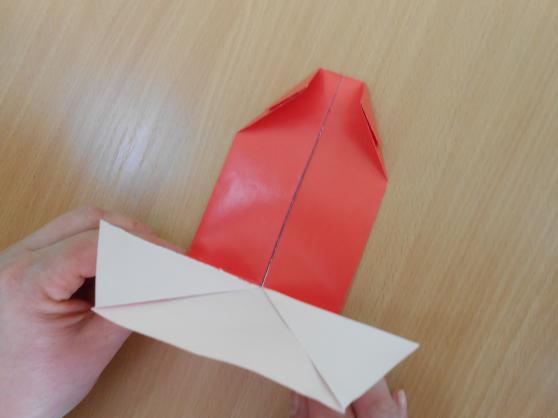 должно получиться вот так: 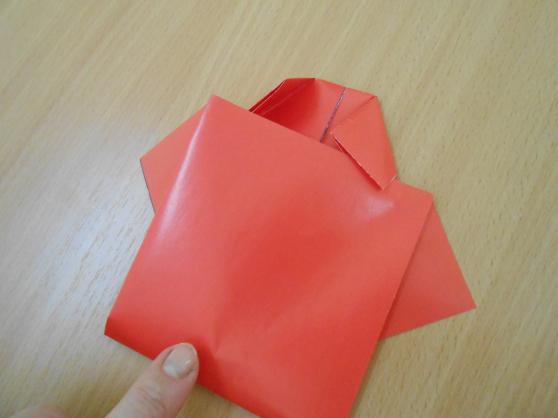 и вот так: 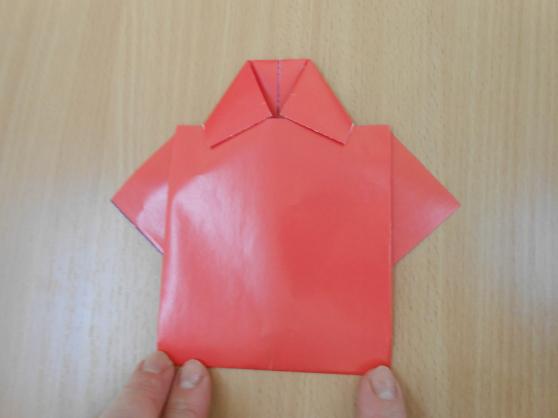 получилась настоящая мужская рубашка, которую можно разукрасить по желанию, или же подобрать к ней подходящий аксессуар, что мы сейчас и сделаем, вырежем из цветной бумаги галстук: 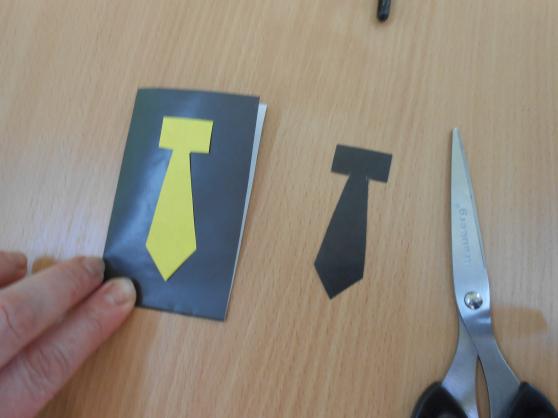 и приклеем к нашей рубашке, вот так: 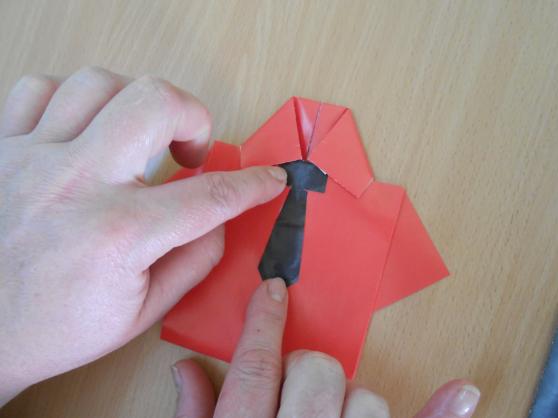 можно также вырезать разноцветные кружочки из цветной бумаги и тогда наша рубашка получится в горошек. Ну а у нас получилась стильная современная рубашка: 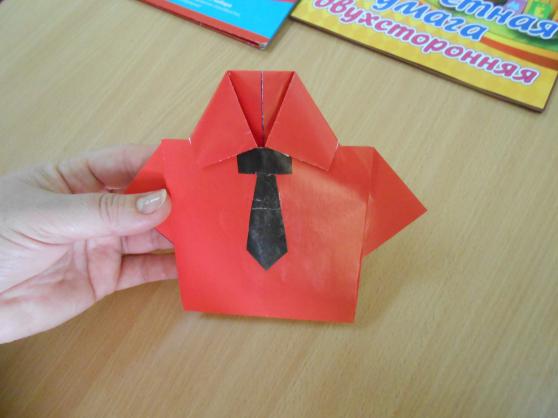 затем наклеиваем наше изделие на открытку или на простой белый картон, как в нашем случае: 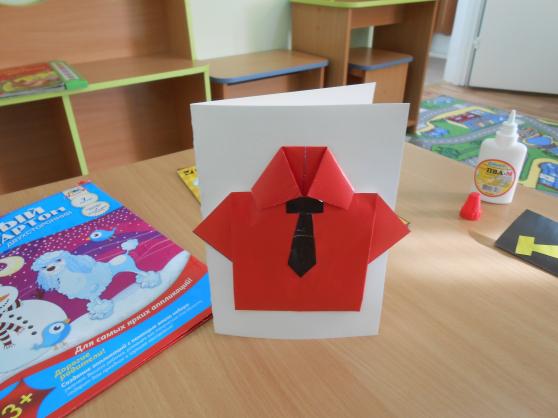 вот какие рубашки мы приготовили с детьми старшей группы в подарок папам на 23 февраля 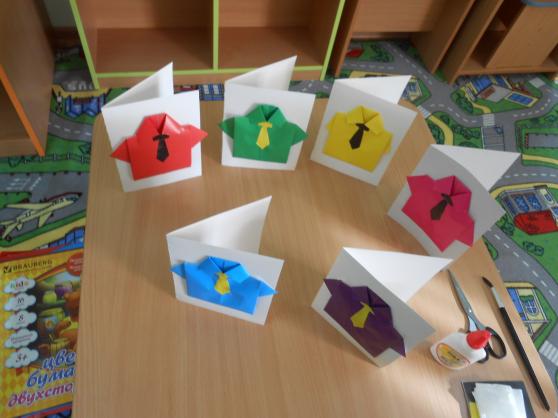 думаю, что папам очень понравились наши рубашки 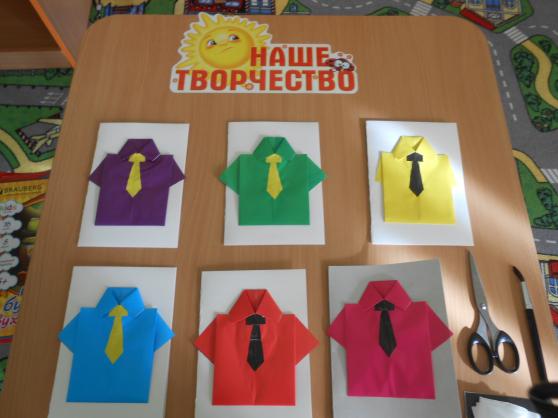 Похожие записи: